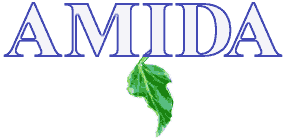 БюБюро путешествий123098, Москва, ул. Маршала Новикова, д.7, оф.7, тел.+7 903 735 91 80                                                                                         E-mail: amida85@yandex.ruE-mail: amida85@yandex.ruПрограмма для детей в  СПБ май 2021  (5 дн/4 ноч)1 день30.04.20четверг12:00  Встреча в аэропорту Пулково.14:00 Обед в городеРазмещение в гостинице18:00 Выезд в театр 19:00 Представление в театре.(факультатив)22:00 Ужин в гостинице. 2 день01.05.20пятница Завтрак в ресторане гостиницы.10:00 Выезд из гостиницы.11:00 Экскурсия в музее Оптики.           Загородная поездка в Кронштадт с обзорной экскурсией по городу, осмотром Морского Собора, фортификационных сооружений.15:00 Обед в кафе города.16:00 Экскурсия в Музей маячной службы на форте Константин.19:00 Ужин в кафе СПБ.Транспорт до 20:00.3 день02.05.20субботаЗавтрак в ресторане гостиницы.9:30 Выезд из гостиницы в Царское село.10:30 Экскурсия в Царскосельский лицей.12:00 Экскурсия в Екатерининский дворец (Янтарная комната).14:00 Обед в кафе города.16:00 Возвращение в СПБ, в гостиницу.17:00 Выезд на факультатив ( театр, цирк).20:30 Ужин в кафе  города.Транспорт до 21:00.4 день03.05.20воскресеньеЗавтрак в кафе гостиницы.9:00 Выезд из гостиницы.10:00 Пискаревское кладбище, выставка Ленрезерв.14:00 Обед в кафе города.15:00 Экскурсия в Государственный Эрмитаж.17:00 Посещение крейсера «Аврора» или Музей ж/д транспорта.18:30 Ужин в кафе города.Транспорт до 19:30. 5 день04.05.20понедельникЗавтрак в ресторане отеля.9:30  Выезд из гостиницы.10:00 Экскурсии по Петропавловской крепости.13:00 Обед в кафе города.14:30 Экскурсия на кондитерскую или фабрику мороженого. 16:00.Отъезд в аэропорт. Окончание программы..Транспорт до 17:00 ( корректируется).Размещение в гостинице Москва 4*, пл.Александра Невского